Инструкция по изготовлению ватно-марлевой повязкиВзять кусок марли длиной 100 см. и шириной 50 см. В средней части куска на площади 30х20 см. положить ровный слой ваты толщиной примерно 2 см. Свободные от ваты концы марли по все длине куска с обоих сторон завернуть, закрывая вату; концы марли (около 30 – 35 см) с обоих сторон посередине разрезать, образуя две пары завязок; завязки закрепить стежками ниток (обшить). 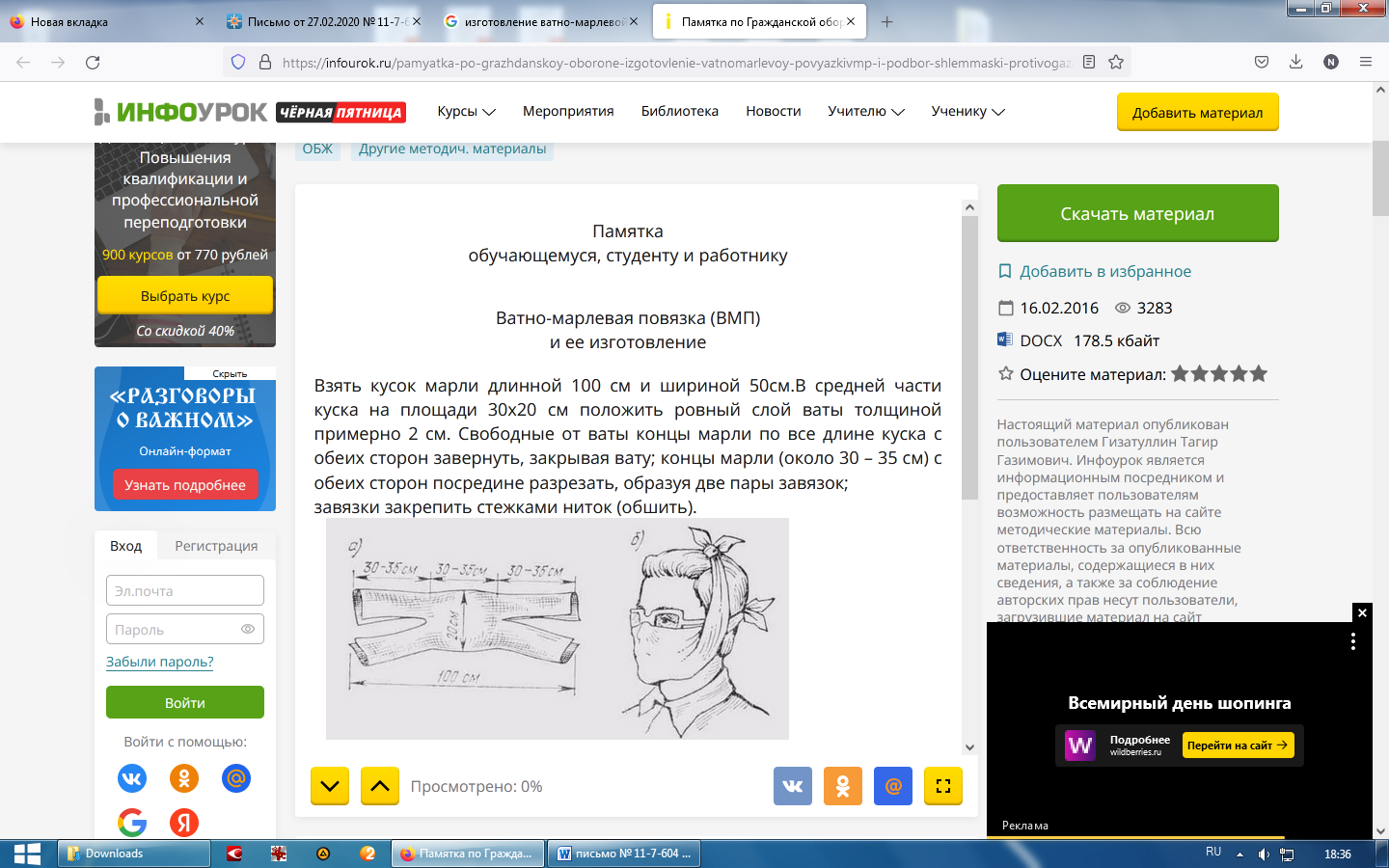 